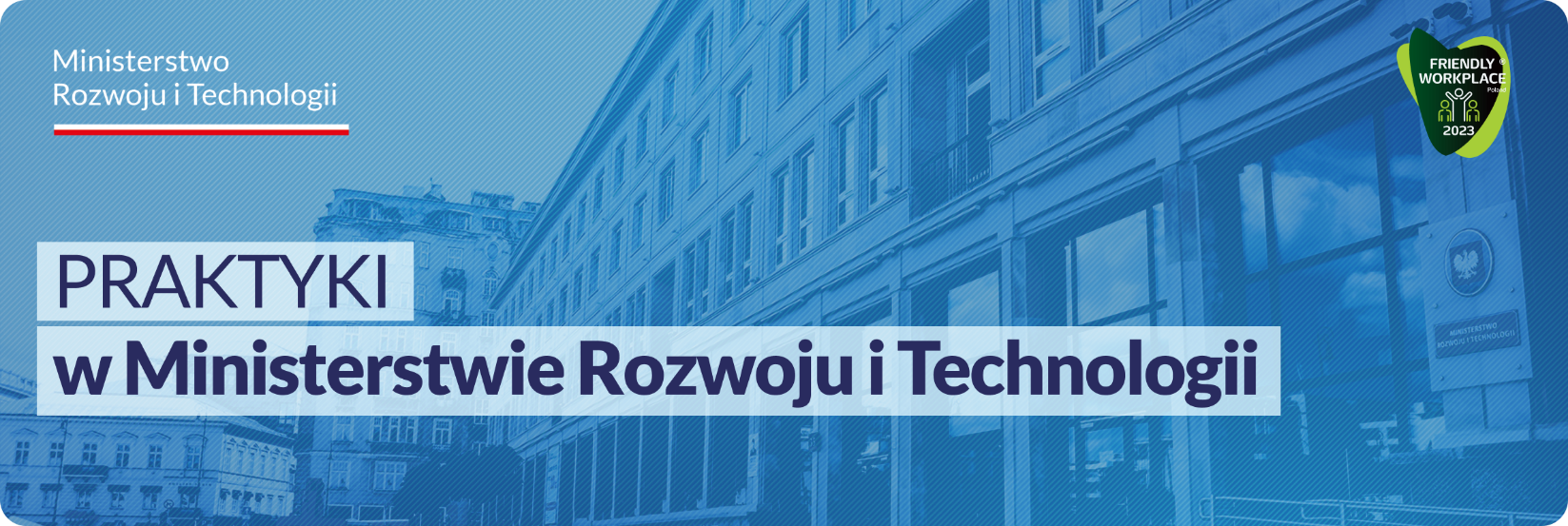 KOMÓRKA ORGANIZACYJNA: Biuro Komunikacji,Zespół Mediów SpołecznościowychLiczba oferowanych stanowisk:  1Główne obowiązki:wsparcie przy komunikacji programów/projektów/wydarzeń z udziałem kierownictwa MRiT w mediach społecznościowych,pomoc w bieżącej obsłudze mediów społecznościowych ministerstwa i tworzeniu contentu (postów, reelsów, wideo, stories, grafik),wsparcie w tworzeniu harmonogramów dotyczących mediów społecznościowych,uczestnictwo w spotkaniach, konferencjach, wydarzeniach komunikowanych na oficjalnych profilach MRiT w mediach społecznościowych.Wymagania:wiedza lub zainteresowanie tematyką komunikacji w mediach społecznościowych lub komunikacji marketingowej,umiejętność redagowania krótkich form tekstowych, postów (tzw. „lekkie pióro”),umiejętność pracy pod presją czasu i dobra organizacja pracy,znajomość platform Facebook, X (Twitter), Linkedin, YouTube, Instagram i ich podstawowych funkcjonalności,mile widziana umiejętność obsługi prostych programów do obróbki wideo i materiałów graficznych (Canva, GIMP itd.)Proponowany termin praktyk: cały rokOsoby zainteresowane współpracą z Ministerstwem mogą przesyłać aplikacje (tj. CV, zawierające oświadczenie kandydata o wyrażeniu zgody na przetwarzanie danych osobowych) w formie papierowej lub mailowo na adres: praktyki@mrit.gov.pl z dopiskiem w tytule wiadomości: Praktyki_numer_oferty